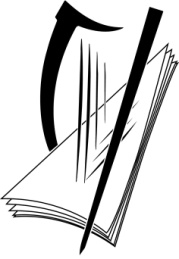 Coimisiún na Scrúduithe StáitState Examinations CommissionLeaving Certificate Examination, 2024					Classical Studies	Research Study ReportCoursework Completion BookletCommon Level 100 marksInformation for Candidates, Teachers and SchoolsCompletion of the reportYour Research Study Report (RSR) must be completed in this digital booklet, using the prescribed structure. This booklet has been supplied to you by the SEC in Microsoft Word (.docx) format. However, when you are signing off and submitting your coursework booklet, it must be converted to PDF format before being submitted through the Schools Portal. It is your responsibility to ensure that all electronic material submitted is free from viruses etc., so that the file can be opened for assessment.You must also print the final version of your PDF booklet, and give it to your teacher. You should carefully proofread the copy that you have printed from the PDF file, so as to ensure that all of your work is visible. Any work that is not visible on the printed copy will likewise not be visible to examiners marking the work digitally, and can therefore not be awarded any marks. Examiners will only mark work that is submitted as outlined in this booklet.Your report must not exceed a total length 1700 words, including any quotations or in-text citation of references, but excluding wording in the image or bibliography space. This booklet gives a suggested word count range for each section of the report, and these are listed below in the Research Study Report Structure on page 4. The total number of pages of your booklet must not exceed 18 pages. You must not change the structure or format of this booklet in any way and should adhere to the following formatting guidelines:The text should be in Arial, font size 12, using single, 1.5, or double spacing. You may make use of text editing features such as italics, bullets, postscript, etc. Document margins have been set and should not be changed. The text margins for each A4 page are:left margin 20 mmright margin 20 mmtop margin 20 mmbottom margin 30 mmYou are not allowed to change these settings or otherwise circumvent these restrictions which are set to facilitate online marking. You are also not allowed to attach or include links to any other material.Your report may make use of sources that are of a visual nature, such as maps, graphs, diagrams, photographs or other images. Images of these visual sources can be inserted into this booklet only if they are used as evidence to support points you have made in the Extended Essay (Section B). If you do not include reference to such images in the text of your Extended Essay, then images you include will not contribute to marks for Section B.Space is provided at the end of Section B for you to insert such images with labels according to how you have referred to them in the Extended Essay (e.g. Figure 1, Figure 2, etc.). Images must be clear and sized appropriate to the level of detail required to support your use of them in the Extended Essay. You may include up to a maximum of twenty images. You may not include any videos or links. Penalties may apply where the overall word count, number of images, or page count is exceeded. At the end of this booklet, you must also reference your sources in the bibliography space provided. You must reference all sources cited in your report and sources from your research that contributed to the knowledge and opinions expressed in your report. Examples of such sources include: publications (including books, translations of primary sources, professional journals); online sources; images; podcasts and other types of media; any material generated using artificial intelligence (AI) software or applications; material from specialist organisations and relevant individuals. To include such material without properly referencing the source will be considered plagiarism. The copying from, or reproduction of, material from such sources will be also considered plagiarism. Candidates should keep all notes in relation to coursework (such as, records of the planning, research and execution of the project), until the appeals process has concluded. Such material may also need to be made available to staff of the State Examinations Commission if the authenticity of your work is called into question.  The State Examinations Commission will provide further information in relation to the appropriate file name to use and how to upload digital coursework to the Schools Portal.Your Research Study Report must be backed up on a secure encrypted storage system until the State Examinations Commission is satisfied that the project has been received and is accessible. This will require material being retained until the examination process is complete, including until after the appeal process is completed.AuthenticationThe project and report must be your own individual work – authenticated by yourself, your teacher and the management authority of your school. Authentication is an important part of how we in the State Examinations Commission ensure fairness to everybody in the assessment of coursework.Your teacher must supervise your completion of both the project and the reporting booklet. If your teacher cannot confirm that the Research Study Report is your own work, and that you carried out the project and completed the report under his or her supervision, the State Examinations Commission will not accept it for assessment. In that case, you will forfeit the marks for this component of the examination. Teachers and the authorities of schools are familiar with the detailed requirements to ensure that coursework is valid for examination purposes. You should comply fully with all requests that are made by the teacher and the school in order to enable authentication of your work.Any case of suspected copying, plagiarism (which includes the use of AI software), improper assistance, or procurement of work prepared by another party will be thoroughly investigated. These actions are breaches of examination rules and attract the penalties described in the Rules and Programme for Secondary Schools. The penalties include: loss of the marks for the coursework, loss of the subject, loss of the entire examination in all subjects, or being debarred from the Certificate Examinations in subsequent years. There may be serious consequences for any persons who provides you with inappropriate assistance, as this is an offence under the Education Act 1998. Note: Responsibility for complying with examination requirements rests with you, the candidate. If the requirements are not followed, your teacher and school will have no choice but to bring this to the attention of the State Examinations Commission.Research Study Report Structure and Outline Marking SchemeTitle of your Research Study Report Type the title of your Research Study Report into the space below.Word CountComplete the following table only after you have finished your report.Section A	Rationale & Approach	10 marksMaximum 150 wordsNote: text will not flow automatically onto the next page. You must click in the box on the next page to continue typing. If you copy and paste text into the box above, some of it may not be visible. 
Any work that is not visible will not be seen by an examiner and will not be awarded any marks. Section B	Extended Essay	60 marksMaximum 1400 wordsNote: text will not flow automatically onto the next page. You must click in the box on the next page to continue typing. If you copy and paste text into the box above, some of it may not be visible. 
Any work that is not visible will not be seen by an examiner and will not be awarded any marks. Note: text will not flow automatically onto the next page. You must click in the box on the next page to continue typing. If you copy and paste text into the box above, some of it may not be visible. 
Any work that is not visible will not be seen by an examiner and will not be awarded any marks. Note: text will not flow automatically onto the next page. You must click in the box on the next page to continue typing. If you copy and paste text into the box above, some of it may not be visible. 
Any work that is not visible will not be seen by an examiner and will not be awarded any marks. Note: text will not flow automatically onto the next page. You must click in the box on the next page to continue typing. If you copy and paste text into the box above, some of it may not be visible. 
Any work that is not visible will not be seen by an examiner and will not be awarded any marks. Note: text will not flow automatically onto the next page. You must click in the box on the next page to continue typing. If you copy and paste text into the box above, some of it may not be visible. 
Any work that is not visible will not be seen by an examiner and will not be awarded any marks. Image SpaceUse this space to insert the images you have referenced above in the text of your Extended Essay. Images must be labelled, clear and sized appropriate to the level of detail required to support your use of them in the Extended Essay. Maximum of twenty labelled images Note: images will not flow automatically onto the next page. You must click in the box on the next page to continue typing. If you copy and paste images into the box above, some of it may not be visible. Any work that is not visible will not be seen by an examiner and will not be awarded any marks. Note: images will not flow automatically onto the next page. You must click in the box on the next page to continue typing. If you copy and paste images into the box above, some of it may not be visible. Any work that is not visible will not be seen by an examiner and will not be awarded any marks. Note: images will not flow automatically onto the next page. You must click in the box on the next page to continue typing. If you copy and paste images into the box above, some of it may not be visible. Any work that is not visible will not be seen by an examiner and will not be awarded any marks. Note: images will not flow automatically onto the next page. You must click in the box on the next page to continue typing. If you copy and paste images into the box above, some of it may not be visible. Any work that is not visible will not be seen by an examiner and will not be awarded any marks.Section C	Review & Reflection	10 marksMaximum 150 wordsNote: text will not flow automatically onto the next page. You must click in the box on the next page to continue typing. If you copy and paste text into the box above, some of it may not be visible. 
Any work that is not visible will not be seen by an examiner and will not be awarded any marks. BibliographyInclude full references for all sources cited in your report. You must also include full references for sources that you consulted during your research, even if you haven’t cited them in your report.Note: text will not flow automatically onto the next page. You must click in the box on the next page to continue typing. If you copy and paste text into the box above, some of it may not be visible. 
Any work that is not visible will not be seen by an examiner and will not be awarded any marks. Examination Number	 Date of Birth Section AIndicative content to include in this section 10 marksRationale and ApproachSuggested length: 100-150 words.An explanation of how your title and chosen topic relate to one of the 2024 Prescribed Topics  Aims of your Research Study Report, including its significance Rationale for the approach taken during your research  An overview of the important sources that informed your research Section BIndicative content to include in this section60 marksExtended EssaySuggested length:1200-1400 words.An extended essay outlining the findings of the research undertaken in knowledgeable, logically-developed and coherently-expressed paragraphsClearly developed points stemming from a depth of relevant knowledge and understanding In-depth analysis of evidence, including citation of a variety of quality sources An awareness of the broader context of your chosen topic A case for the significance of your chosen subjectAchievement of your aimsOriginality and creativity involved across the essay  Consideration of a possible (overarching) conclusion or further direction for research  Section CIndicative content to include in this section10 marksReview and ReflectionSuggested length: 100-150 words.Reflection on what you learned during this processDifficulties encountered during the research processStrengths and weaknesses of the sources, reference material, and argument Overall lessons learned that can be applied to future research in Classical Studies NB: This is not a separate section of the report.20 marksOverall Coherence Communication and StructureOverall quality of organisation, communication, and cohesion of the material presented for the Research Study Report in the context of the Research Study Brief. SectionNumber of wordsSection ASection BSection CTotal